SOEL Camp 2023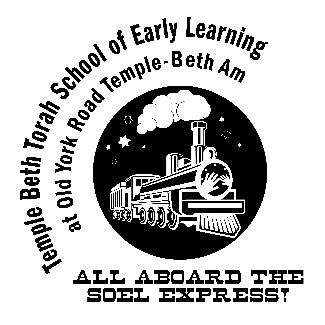 June 12- August 18               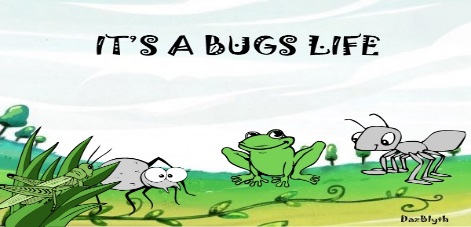                      Weeks 1 & 2 – It’s a Bugs Life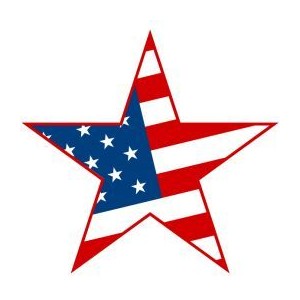 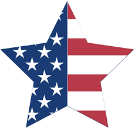 Week 3 – Stars & Stripes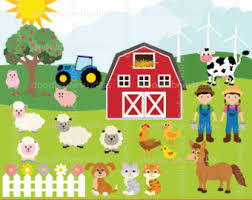                         Weeks 4 & 5- Down on the Farm  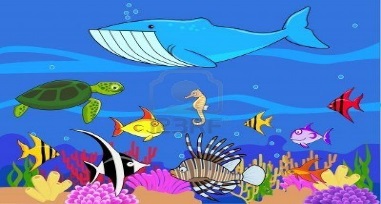  Weeks 6 & 7 – Animals in the Ocean 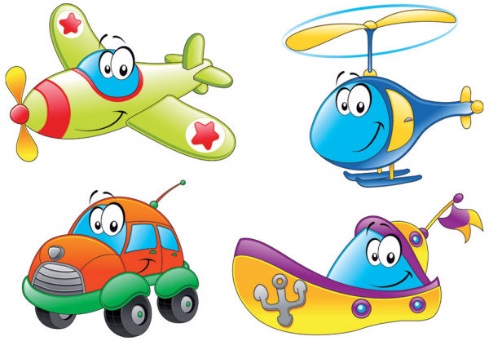 Weeks 8 & 9- On the Go!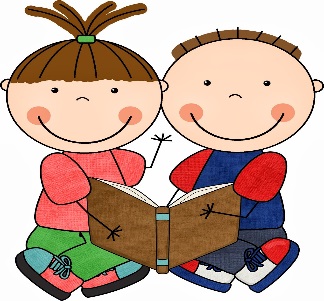 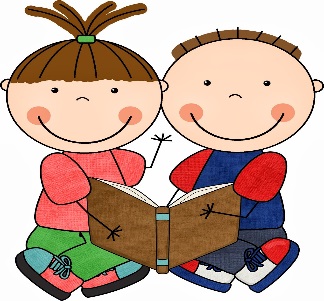      Week 10- Lovin’ Literature